	-60-06State of IllinoisDepartment of TransportationBureau of Business ServicesSpecifications and Questionnaire for a Deck Between the Wheels, Drop–Deck Load, Tandem axle, Tag Trailer with Electric BrakesLoad capacity of 12,000 Lbs.August 2019This specification is designed to aid the Department of Transportation in the purchase of an efficient and dependable 12,000 lbs. capacity, Full drop-deck, tandem axle, tag trailer for maintenance operations.All bidders are expected to quote upon a manufacturer's latest standard conventional model complete with all standard equipment plus any optional or special equipment required meeting the following specifications.  Deviations from these requirements in efforts to obtain extremely low prices will not be acceptable.Each bidder shall submit with his bid two sets of descriptive literature and specifications describing all the equipment and options proposed. This information shall be clearly marked to indicate the make, model, and accessories proposed to be furnished. Bidders quoting on equipment must submit with their bid written proof of the following:The manufacturer of the equipment proposed has been actively involved in the manufacture of the equipment called for in the Proposal for a period of not less than 5 years.Parts and service for the equipment proposed are readily available within the State of Illinois.It is the responsibility of each bidder to complete and return this questionnaire with the bid. Unless otherwise specified, the proposed equipment shall be complete in all parts and ready for immediate use upon delivery.Bidders are advised to carefully read these specifications as changes have been made since the last solicitation issue.Proposed With This Bid:The Illinois Department of Transportation reserves the right to waive minor informalities, deficiencies or technical variances which by their nature are restrictive to a given manufacturer, if in its’ judgement, it would be in the best interest of the State to do so and it would not prejudice the rights of other bidders.Serviceability will be a factor in award. Successful bidder shall either be able to provide service after purchase or shall indicate other qualified service facilities able to service equipment, within a reasonable period of time at agency locations. Bidder shall provide documentation and enumerating service locations. A Review of the bidder's ability to provide prompt parts and service to the State of Illinois and in particular to the delivery location, will be considered in determining award.Bids will only be accepted from established manufacturers or their authorized dealers. Any dealer submitting a bid hereby guarantees that it is an authorized dealer of the manufacturer and that the manufacturer has agreed to supply the dealer with all quantities of products required by the dealer in fulfillment of its obligations under any resultant contract with the State. Bidder must submit authorized dealer letter upon request.Warranty:Manufacturers’ standard warranty shall be provided.  Bidder shall attach copies of warranty with bid. Warranty shall commence at the Illinois Department of Transportation in-service date. If any equipment fails to conform to the warranties during the applicable warranty period, the Vendor or Manufacturer will adjust, repair or replace the equipment at no charge to the Department as soon as possible upon notice from the Department. Equipment shall be repaired on-site and will be performed at no additional cost to the Department.The Vendor may provide or perform warranty service at a dealer location within the Districts geographic region if on-site repair is not possible. Vendor shall facilitate pickup and delivery of equipment at Vendor's cost if warranty repair(s) are made off-site during the warranty period. The contract Vendor is responsible for any failure of their allied or subcontractors’ fulfillment of said warranties. Failure to provide this service shall result in a “Complaint to Vendor” that could affect future bid awards.Delivery:It will be the responsibility of the successful vendor to guarantee delivery within the quoted time and to require allied manufacturers or suppliers to complete the installation of auxiliary equipment in accordance with the quoted delivery time.Failure to comply with the quoted delivery time because of delays resulting from the inability of suppliers of allied equipment such as bodies, snowplows, spreaders, etc., may be reason to refuse to consider similar items from those suppliers on future bids.All equipment provided by the Vendor and the sub-contractor(s) shall be fully operational when delivery is made. Any noted defects at the time of delivery shall be addressed by Vendor in the first 30 days of in-service.Bidder/Vendor acknowledges the requirements above. Yes      No  Note: If the equipment proposed exceeds the minimums called for in the specification please do not mark NO. Mark YES and explain with a short comment on how it exceeds.Trailer Type:Tag style, Tandem axle, deck between the wheels (4 wheels on the ground), Full Drop-deck, ground level load trailer.Complies:  Yes   No Capacity:12,000 lbs. minimum payload capacity at a highway speed of 55 M.P.H. Complies:  Yes   No Frame:Channel, wide flange beam or tubular steel with gussets capable of supporting in excess of the rated trailer capacity.Complies:  Yes   No All frame members shall be 50,000 psi. minimum, steel main-rails from front to drawbar to rear of trailer.Main beams on drop-deck platform shall be a wide flange beam, channel, tubular steel or equivalent.Crossmembers shall be designed, sized and spaced to meet trailer GVW specifications.  The manufacturer shall use the shaped member to meet or exceed the specified Side rails shall be approximately 4" structural channel, tubular, or wide flange beam.Trailer Deck:Type –Full Drop-deck with ground level loading.The overall deck length shall be approximately 14’ with knife edge approach.Maximum overall width - 102".  The drop-deck width shall be a minimum 72”.Complies:  Yes   No The drop-deck shall be full reinforced diamond tread plate over steel frame. The rear of the drop-deck shall have a tapered (Knife edge design) approach angle. Primary use for trailer will be hauling Tandem Vibratory Roller.Complies:  Yes   No The drop-deck portion of the trailer shall have a single or dual lift/drop cylinder(s) rated for maximum load capacity of the trailer.Complies:  Yes   No The lift/lowering mechanism shall be self-contained electric over hydraulic. Complies:  Yes   No Fenders:The fenders shall be full coverage steel plate design, stationary with axle assemblies. They shall be equipped with mud flaps to the rear. The mud flaps shall be black in color with no logo.Complies:  Yes   No Tongue:Shall extend approximately 48" ahead of the deck. If an extended tongue option is available, it shall be included.Note:  This is important to provide turning clearance for trucks equipped with tailgate spreaders.The tongue shall be an “A”-frame, designed with ample safety factor to withstand a minimum 20 percent of the rated gross vehicle weight of the trailer. The tongue shall be equipped with a lockable tool box lid for storage.Complies:  Yes   No Load Transfer:The trailer shall be capable of transferring a minimum of 15 percent and a maximum of 20 percent of its load to the towing vehicle.Complies:  Yes   No The trailer shall be clearly marked, visible on both sides, where 15 percent and 20 percent of the load transfer occurs.Complies:  Yes   No Deck Accessories:Tie Down Eyes – Minimum of 8 “D” rings equally spaced 4 on each side of the drop-deck.Complies:  Yes   No The tie down eyes or “D” rings shall have a rated capacity of 15,000 lbs. each.Headboard – Full width across front of deckComplies:  Yes   No Brakes - Electric:Type - All wheel brakes, the electric brake system shall be installed on both axles.  All components shall be rated to perform to all safety standards for the GAWR and the capacity of the trailer specified.Complies:  Yes   No Breakaway System:The electric brake system shall include a sealed breakaway safety system.Complies:  Yes   No Auxiliary Solar Charger:Solar charger to maintain on board battery for lift mechanism.Complies:  Yes   No Axles:Type – Swing-arm design. Capacity at Ground 14,000 lbs. minimum.Complies:  Yes   No Component:Suspension:Type – Dexter or equal suspension as required and recommended for tandem axle configuration.Total Capacity at Ground - 14,000 lbs. minimumComponent:Wheels:Type – Automotive style, cast spoke or steel disc, 8-lugRim Size - 16 X 6.75 HC minimumWheel Seals - Oil typeComplies:  Yes   No Component:Tires:Type – New first run, Tubeless, radial, trailer, designed primarily for on highway use.Size – 16” – 12-ply, or as needed to meet GVWRComponent:One spare tire and wheel provided and mounted according to manufacturer’s standard.Complies:  Yes   No Mud flaps:Type – Anti sail with brackets mounted behind rear wheels. Black in color, no logo.Complies:  Yes   No Hitch:Type - Pintle eye for use with Premier Model 2200 latching hook.Capacity – 30,000 lbs. Gross trailer weight. Minimum 15,000 lbs. Tongue weight, Inside diameter 3 in.Height – The usual pintle hook height on IDOT dump trucks is approximately 25” from level ground.  The hitch provided must include the ability to pull the trailer level.  The hitch shall also provide the capability to position the eye in multiple mounting locations.  The pintle mounting plate shall be approximately 19” high, with multiple mounting holes for the eye.Complies:  Yes   No Component:Safety Chains:Type - 1/2" steel chain, Grade 70, with matching rated hooksLocation - Outside of hitch frame.Complies:  Yes   No Landing Stand(s):Type – 8,000 lbs. capacity, single-speed, bolt on jack.Complies:  Yes   No Component:Electrical System:Type - 12 voltComplies:  Yes   No Lights (LED):Combination Rear Tail, Turn and Stop Signal:Type - Dual combination Class A, sealed, shock mounted, LED 4” minimum Truck Lite Super 44 or equal.Location - Rear of trailer, recessed for protectionLens Color - RedComplies:  Yes   No License Plate Lamp:Type - Sealed LED Truck-Lite Model 15 series or equal.Lens Color - ClearComplies:  Yes   No Rear Identification Lights (3-Bar):Type -Shock mounted LED Model 15 or 35 Truck-Lite ID bar series or equal.Location - Rear of trailer, recessed for protectionLens Color - RedComplies:  Yes   No Clearance Lights:Type - LED Truck-Lite Model 15, 18 or 21 series or equalLocation - As requiredComplies:  Yes   No Lights and Reflectors:Must meet all federal and SAE regulations and comply with the Illinois Law and Vehicle Code in effect at the time of manufacture.Complies:  Yes   No DOT approved reflective conspicuity tape shall run entire length of trailer.Complies:   Yes	 No Wiring:Wiring shall be complete 12 volt with sealed modular wiring harness. All connections shall be in a weatherproof junction box. Quick-disconnected splices, soldered and covered with shrink-wrap are not acceptable.Complies:  Yes   No All lights, wiring, and junction boxes shall combine to form a sealed waterproof system similar to Truck-Lite's 50800 series or equal for commercial vehicles utilizing standard production wiring harnesses where practical.Component:All lamp connections and all junction box post connections shall be treated with a corrosion inhibitor.Complies:  Yes   No All wiring passing through metal shall be protected by formed rubber grommets.Complies:  Yes   No Note:  Use of garden or other styles of hose as grommeting is not acceptable.All wiring not in conduit shall be secured utilizing nylon or coated clamps fastened to the frame at 18" minimum spacing.Complies:  Yes   No Truck Connection for Lighting and Electrical:Type – 7-way connector, utilizing round pins and sockets, SAE/ATA approved, socket portion installed on trailer lead, pin portion is provided with the truck installation (See diagram on last page).Complies:  Yes   No Paint/Finish:All parts normally painted shall be cleaned, prepped, painted or powder coated manufacturer’s standard color.Complies:  Yes   No All under carriage not painted or powder coated shall be coated with an automotive type corrosion prohibitor.Complies:  Yes   No Additional Features and Options:Note:  These should only be furnished if called for in the bid line item.Brake Connections:A brake controller and cable shall be provided for mounting in the truck cab.  Mounting of the brake controller and cable to be performed by others.Complies:  Yes 	No Manuals:One copy of “Service or Shop” manual shall be provided to each delivery location.Complies:  Yes 	No Three copies of all operators’ manuals, parts lists, and warranty information shall be provided at time of delivery to each district receiving one or more units.Complies:  Yes 	No Note:  The manuals, parts lists, and service or shop manuals listed above may be furnished on CD/DVD or flash drive in lieu of paper.Requirements Covering Items Detailed Above:The trailer shall be furnished complete with all safety components that are required by the current Federal Safety Standards for the size trailer proposed.Complies:  Yes 	No All equipment cataloged as standard or safety related shall be furnished and in place and shall be included in the purchase price of the unit.  Any parts, tools, and/or accessories not specifically called for but required for proper operation shall be provided.Complies:  Yes 	No The component parts of the unit shall be of proper size and design to safely withstand maximum stresses imposed by a capacity load, and the manufacturers rated loads for chains and bearings shall not be exceeded when the unit is loaded with such loads.Complies:  Yes 	No Standard tool kits shall be supplied if required.Complies:  Yes 	No             Not requiredFull coverage warranty for a minimum 12 months shall be provided. Bidder shall attach copy of warranty with bid.Since the continuous operation of this equipment is of the utmost importance and sometimes of an emergency nature, it is necessary that the successful bidder be in a position to render prompt parts and service. Review of the bidder's ability to provide prompt parts and service within the State of Illinois will be considered.The vendor or manufacturer of the unit which is considered for award shall, at the request of the State of Illinois, demonstrate this equipment within the receiving District in the State of Illinois in the presence of authorized state personnel to prove out any features which may be in question.Complies:  Yes 	No Delivery:This equipment is to be delivered in first-class operating condition with acceptance subject to Department of Transportation inspection and approval.Complies:  Yes 	No The trailer shall be delivered oiled, greased, serviced and ready for operation.Complies:  Yes 	No Bid Package:If not quoting in BidBuy, bidders will need to send two copies of each of the following with their bid response.a) Specification Questionnaireb) Descriptive Literature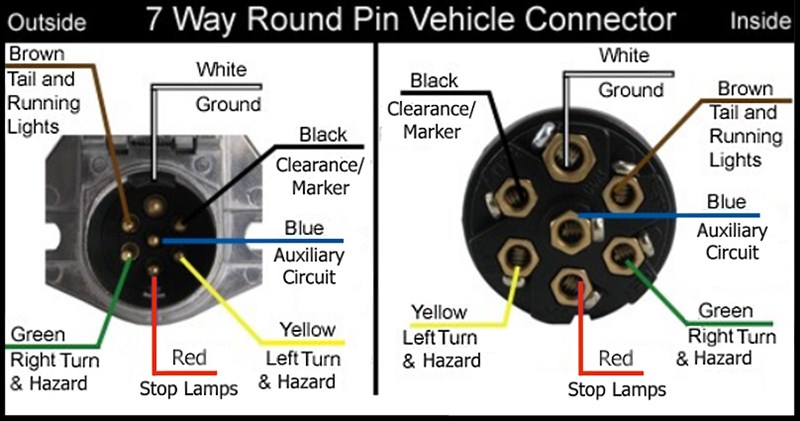 Picture is for visual reference only. Do not scale from picture.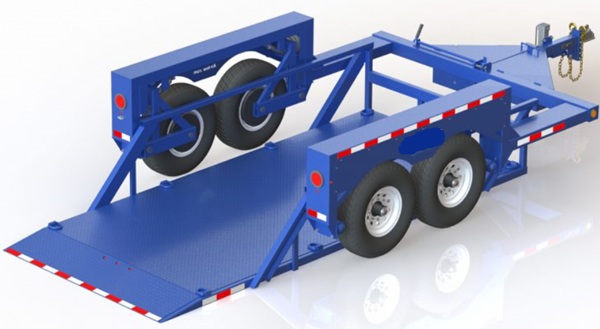 Make:Model:Model:Manufactured by:Manufactured by:Manufactured by:Manufactured by:Manufactured by:Manufactured by:Bidder:Bidder:Bidder:Contact name:Contact name:Contact name:Contact name:Contact name:Telephone:Telephone:Telephone:Telephone:Email:Bidder/Vendor Initials:Date:Capacity at 55 mph: Main beam description: Main beam size on chassis: Main beam size on chassis: Lbs./ft.Steel rating: PSIMain beam size on tilt platform frame: In. wide flangeLbs./ft.Crossmember size: Crossmember size:  @ Lbs./ft.Lbs./ft.Weight/length on CentersCentersCenterscentersChannel/tube size: Channel/tube size: InchesInchesWeight/length: InchesInchesFull trailer width: Full trailer width: InchesInchesDrop-deck width: Drop-deck width: InchesInchesLength: Feet/InchesFeet/InchesStationary length/in.: Stationary length/in.: Stationary length/in.: InchesInchesDiamond tread plate thickness: Diamond tread plate thickness: InchesInchesType of approach: Type and Capacity of cylinder(s): Lbs.Tongue length: Feet/InchesLoad rating: Lbs.Weight transfer percentage with centered load: PercentDescribe marking: Rated capacity: Make:Model:Capacity:Capacity:Lbs.Suspension type: Make: Model:Capacity:Capacity:Lbs.Make: Make: Model:Model:Type:Type:Size:Make: Model:Model:Load rating:Load rating:Size:Size:Make: Model:Adjustment height:Adjustment height:toMake: Make: Model:Capacity:Lbs.Make: Model:Model:If NO, please explain: Describe Rustproofing: Describe warranty: List sources for parts and service : 